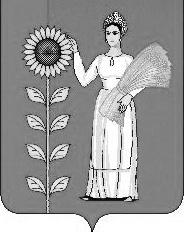  СОВЕТ  ДЕПУТАТОВ СЕЛЬСКОГО  ПОСЕЛЕНИЯ ВЕРХНЕМАТРЕНСКИЙ   СЕЛЬСОВЕТ Добринского муниципального района   Липецкой  областиРоссийской Федерации32-я  сессия  V созываР Е Ш Е Н И Е27.11.2017г.                             с. Верхняя Матренка                                 № 88–рсО внесении изменений в Положение  «О бюджетном процессе в сельском поселении Верхнематренский  сельсовет Добринского муниципального района Липецкой области»         Рассмотрев  проект решения «О внесении изменений в Положение  «О бюджетном процессе в сельском поселении Верхнематренский  сельсовет Добринского муниципального района Липецкой области»,  представленный администрацией сельского поселения Верхнематренский  сельсовет, руководствуясь пунктом 7 статьи 47.1  Бюджетного кодекса Российской Федерации, учитывая решение постоянной комиссии по экономике, бюджету, муниципальной собственности и социальным вопросам, Совет депутатов сельского поселения Верхнематренский  сельсоветРЕШИЛ:1. Принять изменения в Положение  «О бюджетном процессе в сельском поселении Верхнематренский  сельсовет Добринского муниципального района Липецкой области» (принятое решением № 159-рс от 16.06.2014 г., в редакции решений № 168-рс от 20.11.2014г., № 177-рс от 22.12.2014г., № 10-рс от 28.10.2015 г., № 39-рс от 13.07.2016 г., № 76-рс от 16.08.2017 г.) (прилагается).2. Направить указанный нормативно-правовой акт главе сельского поселения для подписания и официального обнародования.3. Настоящее решение вступает в силу со дня его официального обнародования.Председатель Совета депутатовсельского поселенияВерхнематренский  сельсовет                                               Н.В.Жаворонкова Приняты                                                          решением Совета депутатовсельского поселенияВерхнематренский  сельсовет № 88-рс    от 27.11.2017г.Изменения в Положение  «О бюджетном процессе в сельском поселении Верхнематренский  сельсовет Добринского муниципального района Липецкой области» (принятое решением № 159-рс от 16.06.2014 г., в редакции решений № 168-рс от 20.11.2014г., № 177-рс от 22.12.2014г., № 10-рс от 28.10.2015 г., № 39-рс от 13.07.2016 г., № 76-рс от 16.08.2017 г.)Внести в Положение о бюджетном процессе сельского поселения Верхнематренский  сельсовет Добринского муниципального района Липецкой области (принятое решением № 159-рс от 16.06.2014 г., в редакции решений № 168-рс от 20.11.2014г., № 177-рс от 22.12.2014г., № 10-рс от 28.10.2015 г., № 39-рс от 13.07.2016 г., № 76-рс от 16.08.2017 г.) следующие изменения:1. Статью 48. «Документы и материалы, представляемые одновременно с проектом бюджета» дополнить абзацем следующего содержания:«-реестр источников доходов бюджета сельского поселения».Глава сельского поселенияВерхнематренский  сельсовет                                          Н.В.Жаворонкова